Santos, 15 de dezembro de 2021LEANDRO AVELINOCoordenadorLUCIANA FREITAS LEMOS DOS SANTOSSecretária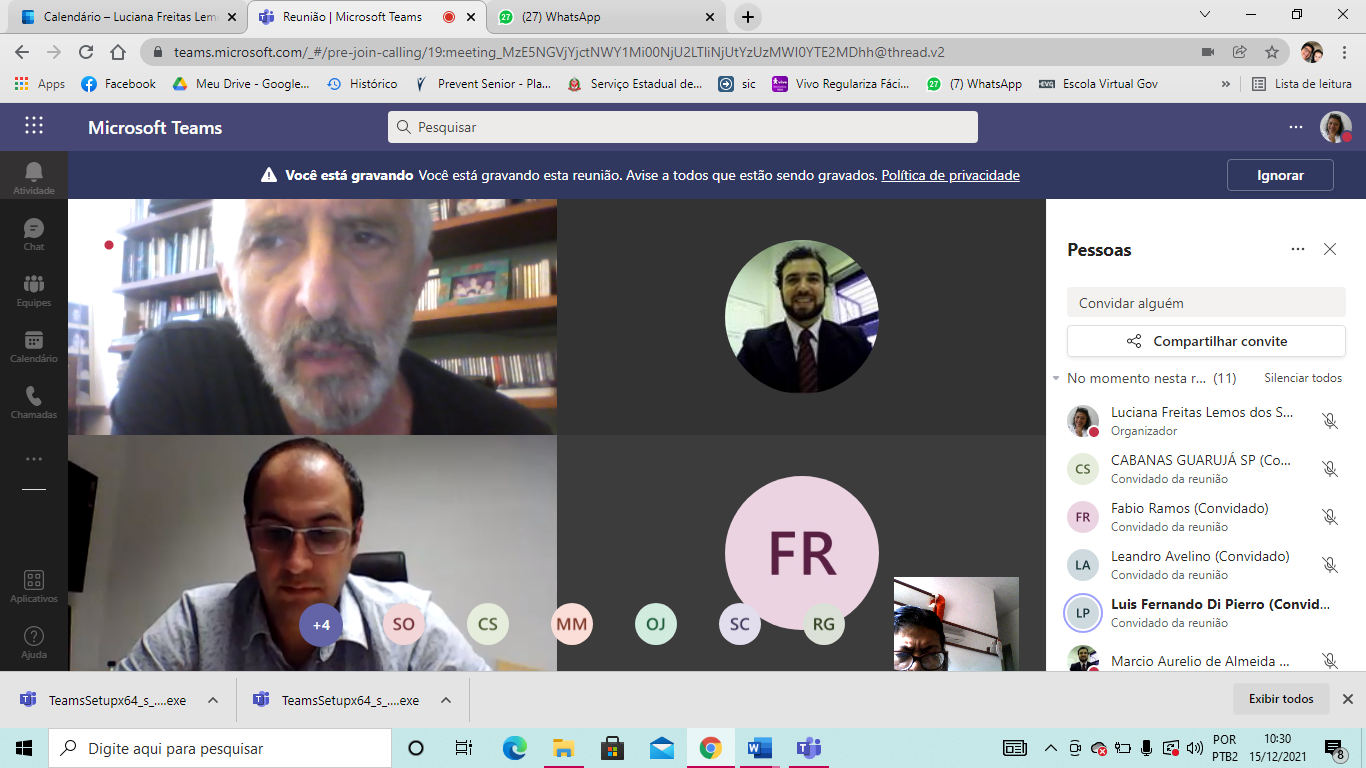 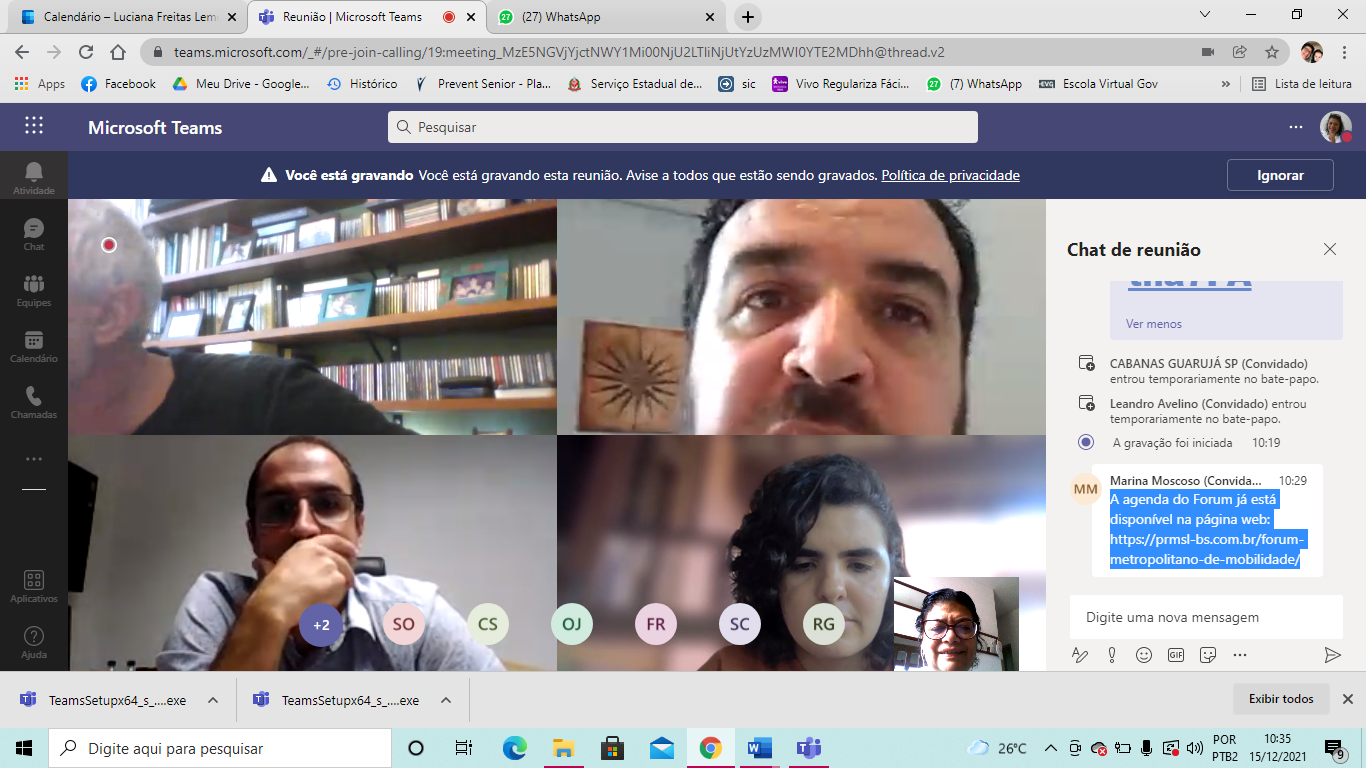 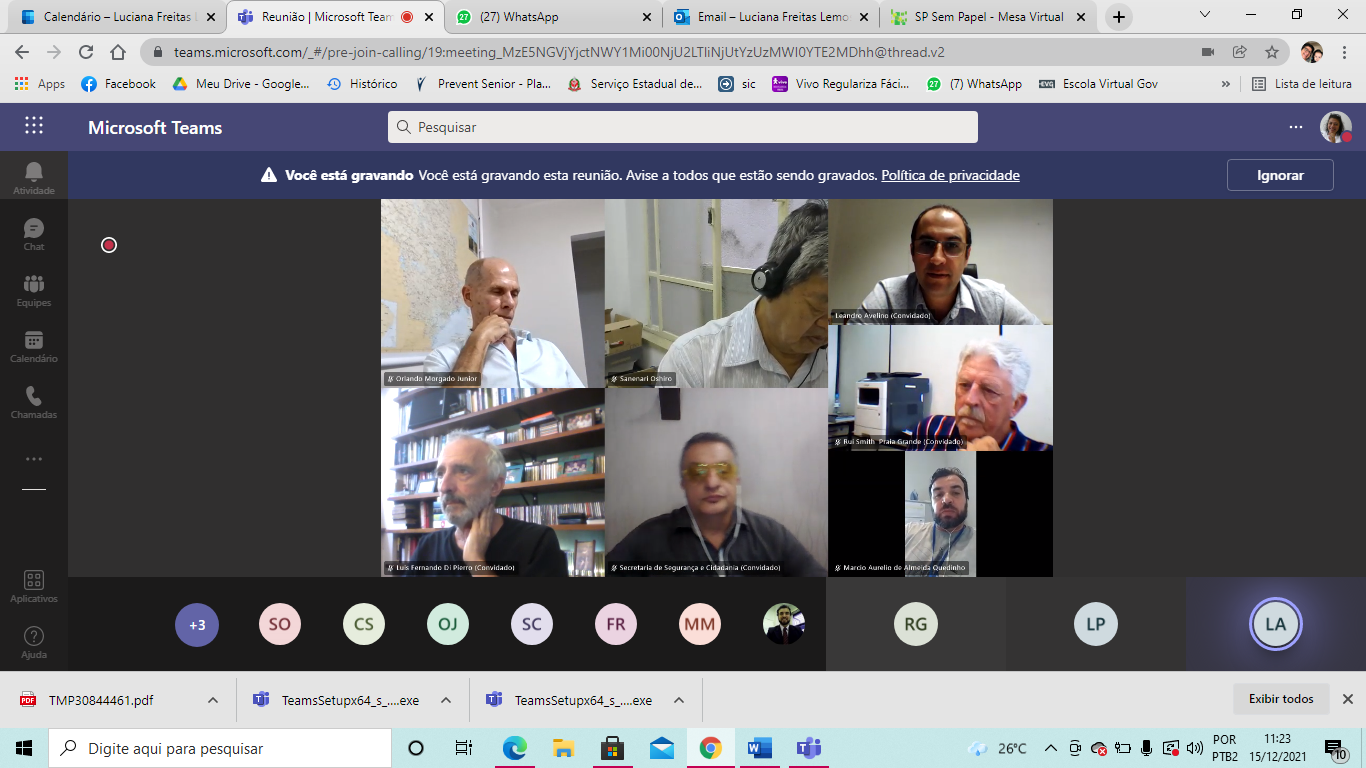 Ata de Reunião Extraordinária da Câmara Temática de Mobilidade e LogísticaN 010/2021DADOS GERAISDADOS GERAISDADOS GERAISDADOS GERAISDADOS GERAISData: 15/12/2021Data: 15/12/2021Local:  videoconferênciaLocal:  videoconferênciaHorário: 10h00Tipo de Reunião: trabalhoTipo de Reunião: trabalhoTipo de Reunião: trabalhoTipo de Reunião: trabalhoTipo de Reunião: trabalhoLista de Participantes:Lista de Participantes:Lista de Participantes:Lista de Participantes:Lista de Participantes:NomeNomeNomeEntidadeEntidadeAlexandre Cabanas VasquesAlexandre Cabanas VasquesAlexandre Cabanas VasquesPrefeitura de GuarujáPrefeitura de GuarujáFabio Fernandes RamosFabio Fernandes RamosFabio Fernandes RamosPrefeitura de ItanhaémPrefeitura de ItanhaémLeandro AvelinoLeandro AvelinoLeandro AvelinoPrefeitura de Praia GrandePrefeitura de Praia GrandeAugusto Olavo LeiteAugusto Olavo LeiteAugusto Olavo LeiteSecretaria de Est de Logística e Transportes - DHSecretaria de Est de Logística e Transportes - DHOrlando MorgadoOrlando MorgadoOrlando MorgadoSecretaria de Estado de Logística e Transportes – DERSecretaria de Estado de Logística e Transportes – DERConvidados:Convidados:Convidados:Convidados:Convidados:Luciana Freitas Lemos dos SantosLuciana Freitas Lemos dos SantosLuciana Freitas Lemos dos SantosAGEM BS/CondesbAGEM BS/CondesbMarcio QuedinhoMarcio QuedinhoMarcio QuedinhoAGEMAGEMMarina MoscosoMarina MoscosoMarina MoscosoDespaccioDespaccioLuiz Fernando Di PierroLuiz Fernando Di PierroLuiz Fernando Di PierroSETECSETECRui Lemos SmithRui Lemos SmithRui Lemos SmithPrefeitura de Praia GrandePrefeitura de Praia GrandeSanerari OshiroSanerari OshiroSanerari OshiroSecretaria de Estado de Transportes MetropolitanosSecretaria de Estado de Transportes MetropolitanosMario MarquesMario MarquesMario MarquesDiretor de Trânsito de BertiogaDiretor de Trânsito de BertiogaPauta divulgada em: 08/12/2021Reunião iniciada às: 10hReunião iniciada às: 10hReunião iniciada às: 10hTérmino da Reunião às: 11h28OBJETIVOSItem I - Discussão do Fórum Metropolitano de Mobilidade;Item II – Discussão dos trabalhos do PRMSLBS;Item III – Outros assuntos de interesse regional.REGISTROSAusências:Municípios: Cubatão, Mongaguá,Peruíbe, Santos e São VicenteEstado: Artesp, EMTULink da reunião: https://teams.microsoft.com/l/meetup-join/19%3ameeting_MzE5NGVjYjctNWY1Mi00NjU2LTliNjUtYzUzMWI0YTE2MDhh%40thread.v2/0?context=%7b%22Tid%22%3a%223a78b0cd-7c8e-4929-83d5-190a6cc01365%22%2c%22Oid%22%3a%22899a5b3a-be0d-4fb8-a56a-1903d3d2a272%22%7dOs trabalhos foram abertos pelo Coordenador da Câmara Temática Leandro Avelino, o qual agradeceu a presença de todos, e convidou a Sra. Luciana Freitas Lemos dos Santos, da AGEM, para secretariar a reunião e foram discutidos os seguintes aspectos:Item I - Discussão do Fórum Metropolitano de MobilidadeLuiz Di Pierro, da Despaccio, colocou a necessidade dos municípios preparem e definirem qual autoridade e qual técnico farão a apresentação de 10 minutos, no Fórum, para que possam conhecer os principais problemas de transporte, de gestão, específicos, dentro do contexto metropolitano;Falou das Escutas setoriais que estão sendo feitas, estão na décima sexta;Falou sobre o website do Fórum;Participação de autoridades municipais no Fórum;Também ressaltou o que querem que seja apresentado no  fórum como pessoais problemas no contexto metropolitano;Destacou que o plano é de integralização metropolitana;Também falou sore a questão de governança metropolitana, não existência;Querem promover algo que seja de âmbito metropolitano;Marina deixou no chat o link; Importância da participação de todos; Irão começar a coordenar a divulgação do Fórum;https://teams.microsoft.com/_#:~:text=A%20agenda%20do%20Forum%20j%C3%A1%20est%C3%A1%20dispon%C3%ADvel%20na%20p%C3%A1gina%20web%3A%20https%3A//prmsl%2Dbs.com.br/forum%2Dmetropolitano%2Dde%2Dmobilidade/Ter uma convocatória, será feito de forma hibrida;Será reforçado por e-mail e whattsapp do site que será lançado no fórum e já está operante;Marcio, da AGEM, falou que a proposta é a integração de todos na participação no fórum, considerando cada município com 10 minutos de apresentação serão 90 minutos, 1 hora e meia;Irão oficializar;O pensamento é que consigam se organizar, quem irá falar;Em reunião do Condesb foi reforçada a participação no fórum, divulgação;Falou-se da necessidade da integração junto as assessorias de imprensa de cada município;Acreditam que esse fórum seja o momento para que consigam chamar para a importância do trabalho e inserir o maior número de pessoas, contribuindo para os trabalhos;Participação dos municípios está prevista para a parte da manhã;Passaram a programação para todos, a qual já está no site;E se colocou à disposição para conversar um pouco mais se tiverem alguma dúvida;Luiz Setec é fundamental para o plano a participação de órgãos federaisMárcio falou sobre o plano cicloviário metropolitano, tem que serem feitas as implementações necessárias;Evolução da região nessa questão Cicloviária;Leandro se há intenção de ser feita uma divulgação por parte da AGEM e Condesb, ou cada município fará o seuMarcio será feito um release, depois que o material estiver pronto e aprovado, srá encaminhado os municípios – assessoria de imprensaItem II - Discussão dos trabalhos do PRMSLBSO plano está concluindo a base de dados de fontes secundárias e primárias;Estão atualizando a matriz origem destino da RMBS, sendo que a última atualização foi feita em 2007, com revisão de 5 municípios em 2012;Marina Moscoso, informou que a agenda do Fórum já está disponível na página web: https://prmsl-bs.com.br/forum-metropolitano-de-mobilidade/ ​Bogotá também está fazendo o registro de bicicletas (não obrigatório) - https://registrobicibogota.movilidadbogota.gov.co/#!/​O foco em Bogotá é 100% em temas de segurança pública Márcio propôs uma reunião antes do fórum;Luiz Di Piero, da Setec, colocou que a Agem deve garantir que cada município tenha sua apresentação, apresentador e 2 ou 3 participantes;Pediu para enviarem para o Márcio, da AGEM, o mapeamento de semáforos, informação que a Setec não tem;Márcio falou sobre o levantamento do Fundo de investimentos na questão de mobilidade por volta de 40 milhões;Levantou a questão de que o presidente da Associação Brasileira dos Ciclistas não participou das reuniões setoriais e que a associação não está dando apoio;Informou que tem um caderno especial para mobilidade do evento do Tribuna em pauta e colocou à disposição de todos;Luiz informou que estão fazendo uma análise do plano cicloviário, que deve abranger toda a região metropolitana;Ele terá prioridades de ações;Deverá ter um cronograma e uma atenção especial em Bertioga – ciclovia no acostamento das estradas;Um plano cicloviário terá que incluir a adaptação das ciclovias existentes, é preciso uniformizar as ciclovias, hierarquizar e definir que é esse ninguém que não fez nada;Ressaltou que o Presidente da Associação Brasileira não participou de nenhuma escuta setorial;Falou do PMDE – Plano Metropolitano de Desenvolvimento Estratégico e suas premissas, muitas pretenciosas;Marcos de planejamento defasados;Utilização dos instrumentos de planejamento;O coordenador informou que tem encontrado o Jessé em várias reuniões da Frente Parlamentar, que tem conversado com ele e que irá cobrá-lo por não ter participado de nenhuma reunião;Luiz salientou que a visão é de atender as viagens pendulares para as pessoas de baixa renda;Márcio ainda falou sobre a falta de desconhecimento do trabalho da AGEM sobre a questão de credenciamento das bicicletas, que é papel da Associação Brasileira dos Ciclistas;Rui Smith falou também sobre o Jessé, que todos os projetos que foram feito em relação de ciclovia não contaram com a cooperação dele;Luiz recomendou que procurem a experiência do município de Lorena na questão de emplacamento de bicicletas;O coordenador informou que já esteve em Lorena e que o foco era sobre o trânsito dos ciclistas e tinha cobrança de taxa e licenciamento da bicicleta;Em Praia Grande estão discutindo e estão pensando em não ter cobrança;Hoje em Lorena eles não estão fazendo mais emplacamento das bicicletas;Marcio falou sobre artigo que escreveu sobre esse tema;Importância de ser feita uma reunião em meados de 10 de janeiro, antes do fórum;Não havendo mais nada a tratar foi encerrada a reunião. 